Publicado en BARCELONA el 08/11/2019 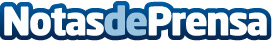 Schneider Electric y NetApp se alían para revolucionar la infraestructura de nube híbridaLa oferta conjunta ayuda a las empresas a simplificar la implementación de TI, mejorar la eficiencia y minimizar riesgos.

Esta colaboración supone una mejora en el acceso a cualquier nube pública, privada o híbridaDatos de contacto:Noelia Iglesias935228612Nota de prensa publicada en: https://www.notasdeprensa.es/schneider-electric-y-netapp-se-alian-para Categorias: Ecología Software Recursos humanos Otras Industrias http://www.notasdeprensa.es